	Женева, 5 сентября 2022 годаУважаемая госпожа,
уважаемый господин,1	Имею честь сообщить вам, что Бюро стандартизации электросвязи (БСЭ) Международного союза электросвязи (МСЭ) организует семинар-практикум "Достижения в развитии автономных сетей: сценарии использования, архитектура и PoC" и демонстрационную сессию, которые состоятся во вторник, 15 ноября 2022 года, в штаб-квартире МСЭ в Женеве, Швейцария.Семинар-практикум и демонстрационная сессия будут проводиться в формате очного мероприятия с возможность дистанционного участия с использованием платформы MyMeetings. Семинар-практикум приурочен к собранию ИК13 МСЭ-Т, которое проводится с 14 по 25 ноября 2022 года в том же месте.2	Данный семинар-практикум будет проводиться только на английском языке.3	В семинаре-практикуме могут принять участие Государства – Члены МСЭ, Члены Секторов МСЭ, Ассоциированные члены МСЭ и Академические организации – Члены МСЭ, а также любое лицо из страны, являющейся Членом МСЭ, которое пожелает внести свой вклад в работу. Семинар-практикум предназначен для представителей, которые в том числе являются членами международных, региональных и национальных организаций, а также других организаций, которые занимаются вопросами, связанными с автономными сетями. Участие в семинаре-практикуме бесплатное и открыто для всех.4	На этом семинаре-практикуме, работающем под эгидой 13-й Исследовательской комиссии МСЭ-Т, будет представлена сфера и виды деятельности Оперативной группы МСЭ по автономным сетям (ОГ-AN), в том числе:•	представление сферы деятельности ОГ-AN;•	избранные сценарии использования, определенные по результатам работы ОГ-AN;•	архитектурные концепции и компоненты;•	демонстрации, связанные с мероприятиями в формате Build-a-thon и другими мероприятиями по проверке концепции (PoC);•	доверие в автономных сетях;•	руководство для новых участников по внесению вклада в работу ОГ-AN.5	Вся соответствующая информация, относящаяся к семинару-практикуму, включая проект программы, будет размещена на веб-сайте мероприятия по адресу: https://www.itu.int/en/ITU-T/Workshops-and-Seminars/2022/20221115. Веб-страница мероприятия будет регулярно обновляться по мере поступления дополнительной информации. Участникам предлагается регулярно отслеживать обновленную информацию на веб-сайте.6	В зонах расположения основных конференц-залов МСЭ имеются средства беспроводной ЛВС, которыми смогут воспользоваться делегаты. Подробная информация представлена на веб-сайте МСЭ-Т (https://www.itu.int/ITU-T/edh/faqs-support.html). Просим принять к сведению, что мероприятия проводятся на безбумажной основе.7	Ряд гостиниц в Женеве предлагают льготные тарифы для делегатов, участвующих в собраниях МСЭ, и предоставляют карту, которая обеспечивает бесплатный доступ к системе общественного транспорта Женевы. Список соответствующих гостиниц и руководство по запросу скидки, содержатся по адресу: https://itu.int/travel/.8	Для того чтобы БСЭ могло предпринять необходимые действия по организации этого семинара-практикума, просим участников заполнить в срок до 8 ноября онлайновую форму регистрации по адресу: https://www.itu.int/net4/CRM/xreg/web/Registration.aspx?Event=C-00011770. Просьба принять к сведению, что предварительная регистрация участников семинаров-практикумов носит обязательный характер и выполняется только в онлайновом режиме.9	В случае необходимости визы следует запрашивать не менее чем за четыре (4) недели до даты начала семинара-практикума в посольстве или консульстве, представляющем Швейцарию в вашей стране, или, если в вашей стране такое учреждение отсутствует, в ближайшем к стране выезда.В случае возникновения трудностей для Государств – Членов МСЭ, Членов Секторов, Ассоциированных членов или Академических организаций – Членов МСЭ и на основании официального запроса, представленного ими в БСЭ, Союз может обратиться в компетентные органы Швейцарии, с тем чтобы содействовать в получении визы, но только не позднее указанного четырехнедельного периода. Любой такой запрос следует осуществлять путем отметки в соответствующей ячейке регистрационной формы не менее чем за четыре недели до даты мероприятия. Просьба иметь в виду, что рассмотрение запросов на письма для содействия в получении визы возможно только после осуществления регистрации для участия в семинаре-практикуме. Запросы следует направлять в Секцию поездок МСЭ (travel@itu.int) с пометкой "визовая поддержка" (visa support).С уважением,Чхе Суб Ли
Директор Бюро
стандартизации электросвязи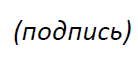 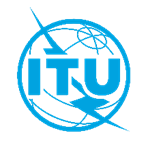 Международный союз электросвязиБюро стандартизации электросвязиОсн.:Циркуляр 33 БСЭFG-AN/TККому:–	Администрациям Государств – Членов Союза–	Членам Сектора МСЭ-Т–	Ассоциированным членам МСЭ-Т–	Академическим организациям − Членам МСЭКопии:–	Председателям и заместителям председателей исследовательских комиссий–	Директору Бюро развития электросвязи–	Директору Бюро радиосвязи–	Директорам региональных отделений МСЭДля контактов:Татьяна КураковаКому:–	Администрациям Государств – Членов Союза–	Членам Сектора МСЭ-Т–	Ассоциированным членам МСЭ-Т–	Академическим организациям − Членам МСЭКопии:–	Председателям и заместителям председателей исследовательских комиссий–	Директору Бюро развития электросвязи–	Директору Бюро радиосвязи–	Директорам региональных отделений МСЭТел.:+41 22 730 5126Кому:–	Администрациям Государств – Членов Союза–	Членам Сектора МСЭ-Т–	Ассоциированным членам МСЭ-Т–	Академическим организациям − Членам МСЭКопии:–	Председателям и заместителям председателей исследовательских комиссий–	Директору Бюро развития электросвязи–	Директору Бюро радиосвязи–	Директорам региональных отделений МСЭФакс:+41 22 730 5853Кому:–	Администрациям Государств – Членов Союза–	Членам Сектора МСЭ-Т–	Ассоциированным членам МСЭ-Т–	Академическим организациям − Членам МСЭКопии:–	Председателям и заместителям председателей исследовательских комиссий–	Директору Бюро развития электросвязи–	Директору Бюро радиосвязи–	Директорам региональных отделений МСЭЭл. почта:tsbfgan@itu.intКому:–	Администрациям Государств – Членов Союза–	Членам Сектора МСЭ-Т–	Ассоциированным членам МСЭ-Т–	Академическим организациям − Членам МСЭКопии:–	Председателям и заместителям председателей исследовательских комиссий–	Директору Бюро развития электросвязи–	Директору Бюро радиосвязи–	Директорам региональных отделений МСЭПредмет:Семинар-практикум МСЭ "Достижения в развитии автономных сетей: сценарии использования, архитектура и PoC" и демонстрационная сессия(Женева, Швейцария, 15 ноября 2022 г.)